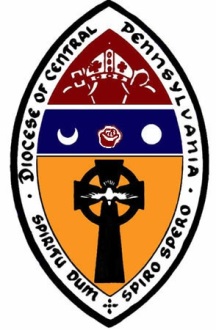 Diocese of Central Pennsylvania Scholarship Application for The Stevenson School for Ministry  Faith formation for where people are--- to lead the church to where it is called to be. Instructions for applicants The requirements for an applicant to receive a scholarship are: 1. The student must be a communicant of the Diocese of Central PA 2. The student must have completed and passed all previous course work in the SCS  3. The student must have completed, BACOM, Discernment Internship and EYM4. The student must complete the Application Form and return it with the required (a) a copy of IRS Form(s) 1040 for the student (b) confidential meeting with the Dean(Note that the diocesan policy is that the most Scholarship amount given is 1/3 of the cost of each course and will be provided where need is demonstrated)All of the above must be received three weeks prior to class beginning either spring or fall Semester.All Scholarships are made for each semester and re-application is required for each ensuring semester.If a scholarship is approved, the Treasurer/finance officer will transfer funds into your student account.Scholarship grants are made on a “need” basis, and the amount of the grant will depend on the financial need of the student. Currently, grants are not made for applicants whose individual adjusted gross income exceeds $85,000. Please Return the Following Information to Robyn Szoke-Coolidge, Dean of Stevenson School for Ministry rszoke@diocesecpa.org or fax 717-236-6448Please complete the following: Full Name of applicant _____________________________ Date of birth ____________ Phone number _______________________ E-mail address _____________________ Home Address _______________________________________________________ (Street address) (City) (State) (Zip code) Church affiliation and location _____________________________________________ You are attending or admitted to attend    Fall Semester					        Spring SemesterYour vocation ---   Lay Leadership      Aspirant     	Postulant   	Candidate  ____________________________________________________________ Do you intend to work while a student? 	yes 	no Are you a veteran?				yes 	noPlease estimate your anticipated Stevenson School for Ministry CostsTuition (for fall and spring semesters) ................................................. . $ Books and school supplies ..................................................................... $ TOTAL ESTIMATED EXPENSES .................................................. . $ Please provide any other informationTOTAL ESTIMATED FINANCIAL ASSISTANCE needed ...................... . $ Signed ________________________________________________ Date Approved byDateApplications are due Three weeks prior to the start of the semester, YOU MUST MEET WITH THE DEAN TO COMPLETE THIS Application PROCESS.